โรงงานแบตเตอรี่และพลังงานยุคใหม่ มหาวิทยาลัยขอนแก่น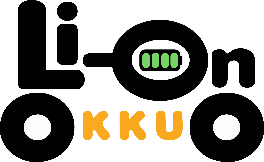 -----------------------------------------------------------------------------------ใบสมัครงานEmployment Applicationชื่อ Name : 													ตำแหน่งที่ต้องการสมัคร	1 .…………………….…….……………………………………………..   เงินเดือน  ………………....  บาท / เดือนPosition Applied for							        Salary    		      Baht/monthวันที่พร้อมจะเริ่มงานได้ Starting Date …………………………………………………………….Personal information (ประวัติส่วนตัว)ที่อยู่ปัจจุบันเลขที่ 		 หมู่ที่ ……..…. ถนน ............……………....……......... ตำบล/แขวง ………………………………………Present address 	             Moo 	        Road				Districtอำเภอ/เขต 				 จังหวัด 					 รหัสไปรษณีย์ 			Amphur		        		 Province		     		 Post code		โทรศัพท์ Tel. 					 มือถือ Mobile 							อีเมล์ E-mail 													 	 อาศัยกับครอบครัว  	 บ้านตัวเอง	      บ้านเช่า   		หอพัก	 Living with parent	 Own home	       Rental house	Rental flat / Hostelวัน เดือน ปีเกิด 					 อายุ 			 ปี เชื้อชาติ 				Date of birth				        	 Age                    	Yrs. Race      	สัญชาติ 							 ศาสนา 						Nationality 						 Religionบัตรประชาชนเลขที่ 					 บัตรหมดอายุ 						Identity card no.		         	            	Expiration dateส่วนสูง 			 ซม. 	น้ำหนัก 			 กก.Height                        cm. 	Weight                          kgs.ภาวะทางทหาร		ได้รับการยกเว้น		ปลดเป็นทหารกองหนุน		ยังไม่ได้รับการเกณฑ์Military status		Exempted		Served				Not yet servedสถานภาพ		โสด		แต่งงาน			หม้าย			แยกกัน	Marital status		Single		Married			Widowed 		Separatedเพศ			ชาย		หญิงGender			Male		FemaleFamily Information (ประวัติครอบครัว)บิดา ชื่อ-สกุล 							 อายุ 		 ปี  อาชีพ 			Father’s name-surname			                      Age                Yrs. Occupationมารดา ชื่อ-สกุล 							 อายุ 		 ปี  อาชีพ 			Mother’s name-surname			                      Age                Yrs. Occupationชื่อภรรยา/สามี 				 สถานที่ทำงาน 				 ตำแหน่ง 			Name of wife / Husband        	 Working Place    		   	 Positionมีบุตร 			 คนNumber of childrenมีพี่น้อง (รวมผู้สมัคร) 		 คน   ชาย 		 คน   หญิง 		 คน  เป็นบุตรคนที่ 		Number of Members in the family  Male               	        Female                   You’re the child of the familyEducation (การศึกษา)Working Experience in Chronological (รายละเอียดของงานที่ผ่าน เรียงลำดับก่อน-หลัง)Language Ability (ภาษา)Special Ability (ความสามารถพิเศษ)สามารถไปปฏิบัติงานต่างจังหวัด	         ไม่ได้		ได้	อื่นๆ ระบุ 					I can work up Country		          No		Yes	Others (Please Mention)สามารถไปปฏิบัติงานเป็นกะ		ไม่ได้		ได้	อื่นๆ ระบุ 					I can work night shift	          		No		Yes	Others (Please Mention)กรณีฉุกเฉินบุคคลที่ติดต่อได้ แจ้งชื่อ-นามสกุล 				 เกี่ยวข้องกับผู้สมัคร 			Person to be notified in case of emergency			           Related to the applicant asที่อยู่ 									 โทร. 					Address								 Tel.ทราบข่าวการรับสมัครจาก  											Sources of job informationท่านเคยป่วยหนักและเป็นโรคติดต่อร้ายแรงมาก่อนหรือไม่?					เคย	 	ไม่เคยHave you ever been seriously or contracted with contagious disease?		Yes		Noถ้าเคยโปรดระบุชื่อโรค  												If yes, explain fullyท่านเคยสมัครงานกับบริษัทฯ นี้มาก่อนหรือไม่			     เคย	             ไม่เคย  ถ้าเคย เมื่อไร 		Have you ever applied for employment with us before? 	     Yes 	   No     If yer, When? 		เขียนชื่อญาติ / เพื่อน ที่ทำงานอยู่ในบริษัทฯ ซึ่งท่านรู้จักดี ..........................................................................................................Give the name of relatives / friends, working with us known to youกรุณาแนะนำตัวท่านเอง เพื่อให้บริษัทรู้จักตัวท่านดีขึ้นPlease provide any further information about yourself which will allow our company to know you betterข้าพเจ้าขอรับรองว่า ข้อความดังกล่าวทั้งหมดในใบสมัครนี้เป็นความจริงทุกประการ หลังจากบริษัทจ้างเข้ามาทำงานแล้วปรากฏว่า ข้อความในใบสมัครงานเอกสารที่นำมาแสดง หรือรายละเอียดที่ให้ไว้ไม่เป็นความจริง บริษัทฯ มีสิทธิ์ที่จะเลิกจ้างข้าพเจ้าได้โดยไม่ต้องจ่ายเงินชดเชยหรือค่าเสียหายใดๆ ทั้งสิ้นI certify all statement given in this application form is true if any is found to be untrue after engagement. The Company has right to terminate my employment without any compensation or severance pay what soever. 								ลงชื่อ					ผู้สมัคร								Signature				Applicants								      (					)								วันที่ 					ชื่อ Nameอายุ (ปี) Ageอาชีพ OccupationระดับการศึกษาEducational Levelสถาบันการศึกษา Institutionสาขาวิชา Majorตั้งแต่FromถึงToมัธยมศึกษาตอนปลายHigh schoolปวช.Vocationalปวท. / ปวส.DiplomaปริญญาตรีBachelor degreeปริญญาโทMaster degreeอื่นๆOthersสถานที่ทำงานCompanyระยะเวลา  Timeระยะเวลา  Timeตำแหน่งงานPositionลักษณะงานJob descriptionค่าจ้างSalaryเหตุที่ออกReasons of resignationสถานที่ทำงานCompanyเริ่ม FromถึงToตำแหน่งงานPositionลักษณะงานJob descriptionค่าจ้างSalaryเหตุที่ออกReasons of resignationภาษาLanguageพูด (Speaking)พูด (Speaking)พูด (Speaking)เขียน (Writing)เขียน (Writing)เขียน (Writing)อ่าน (Reading)อ่าน (Reading)อ่าน (Reading)ภาษาLanguageดีGoodปานกลางFairพอใช้
PoorดีGoodปานกลางFairพอใช้
PoorดีGoodปานกลางFairพอใช้
Poorภาษาไทย  (Thai)ภาษาอังกฤษ  (English)อื่นๆ (Other)คอมพิวเตอร์ :          ไม่ได้             ได้         ระบุ…………………………………………………………………………………………….Computer		No		Yes           (Please Mention) ………………………………………………………………………ขับรถยนต์    :		      ไม่ได้	    ได้	       ใบขับขี่เลขที่ ………………………………………………………………………………Driving		No		Yes             Driving License No. ………………………………………………………………...ความรู้พิเศษ  :	ระบุ  ……………………………………………………………………………………………………………..................................Special knowledge Please Mention ……………………………………………………………………………………………………………..อื่นๆ              :	ระบุ ………………………………………………………………………………………………………………………………………..Others	   Please Mention ……………………………………………………………………………………….................................